Status of Controls at the Top 167 Electric Generating Units (EGUs) that Contribute to Visibility Impairment at MANE-VU Class I AreasMid-Atlantic/Northeast Visibility Union(MANE-VU)DRAFT April 11, 2016The Mid-Atlantic/Northeast Visibility Union (MANE-VU) identified 167 Electric Generating Units (EGUs) as sources that most affect visibility in the MANE-VU Class I areas. In establishing the reasonable progress goal for regional haze, MANE-VU Class I areas relied in part on implementation of emission reductions at the 167 EGU sources by 2018. These 167 EGU sources are located both within and outside MANE-VU.The MANE-VU “Ask” requested a 90% or greater reduction in SO2 emissions from 2002 levels at each of the 167 stacks identified by MANE-VU as contributing to visibility impairment at the MANE-VU Class I areas. If it is infeasible to achieve this level of reduction from a unit, the state could obtain the requested reduction from other units in the State. The attached worksheets provide a summary of the status of controls at the 167 EGU units. New Jersey worked off of a previous analysis carried out by Maine to update the status of the controls at the units. Steps taken to update the worksheets are described as follows:Step 1The worksheet was updated with EGU control status from the National Electric Energy Data System (NEEDS) v5.14, and later NEEDS v5.15. The worksheet previously had control status information from NEEDS v4.10. The worksheet was also updated with Environmental Protection Agency’s (EPA) 2015 Clean Air Markets Division (CAMD) Air Markets Program Data (AMPD), updates from States (Georgia, Massachusetts, Maryland, Maine, New Hampshire, New Jersey, New York, North Carolina, Pennsylvania, and Virginia) and information from state SIPS (Ohio Regional Haze 5-Year Progress Report (January 2016)). “0” was assigned to units that had no values for SO2 emissions in 2015 CAMD AMPD. Data from the Eastern Regional Technical Advisory Committee (ERTAC) was also reviewed to ensure consistency and accuracy. Based on the information from the sources mentioned above, 45 out of the 167 units have been shut down, retired or decommissioned. The units eliminated are highlighted in grey in the tab “Retired_Shutdown_Decommissioned” in the spreadsheet “167 EGU Stacks that Impact MANE-VU Class I Areas” in Appendix X. These 45 units were eliminated in this step leaving 122 units. Shawville is temporarily shut down to install equipment for burning natural gas. SO2 emissions are expected to be well below the 90% reduction expected at the Shawville units when they start burning natural gas. Shawville has retained its rights to burn coal, however, a federal regulation requires the installation of scrubbers before they can burn coal. The enforceability of the controls on these units should be investigated in the future as resources allow.    The 45 units that were eliminated in this step are listed in Table 1.Table 1: Shut Down, Retired or Decommissioned Units (45 Units)Step 2The remaining 122 units were reviewed for units that have 90% or greater SO2 emission reductions from 2002 total SO2 stack level emissions. The emission reduction was based on emissions reported as 2015 CAMD AMPD SO2 stack level data. These units met the MANE-VU Ask at the stack level for a 90% or greater reduction. 83 units met this criterion, and were eliminated, leaving 39 units. The units eliminated are highlighted in light green in the tab “90%+Reduction” in the spreadsheet “167 EGU Stacks that Impact MANE-VU Class I Areas” in Appendix X. The 83 units that were eliminated are listed in Table 2.Table 2: Units with 90% or Greater SO2 Emission Reductions (2002-2015) (83 Units)Step 3The remaining 39 units were further reviewed for units that have scrubbers with at least 90% scrubber control efficiency. This was done on a case by case basis. SO2 emission reductions at these units were between 85 and 89% in 2015 compared to 2002 levels. Some of these units had over 90% SO2 emission reductions in 2014 but could have differed because of variations in amount of the unit’s operation between later years and the 2002 base year. Units with wet scrubbers that were installed prior to 2002 were also eliminated even though some of them have emission reductions less than 85% when the wet scrubbers reported scrubber control efficiency of well over 90%. This could be as a result of how the scrubber was used; scrubber shut downs or inactivity, or emission reductions that may have already taken place before 2002. It could also be due to meteorological changes. In this step, 13 Units were eliminated, leaving 26. The units eliminated are highlighted in purple in the tab “Scrubber90%+” in the spreadsheet “167 EGU Stacks that Impact MANE-VU Class I Areas” in Appendix X. The 13 units that were eliminated are listed in Table 3.Table 3: Units with Scrubbers with 90% or Higher Scrubber EfficiencySO2 Emission Reductions: 85%-89% (2002-2015) (13 Units)Step 4In this step, the remaining 26 units were reviewed for units that have scrubbers (both wet and dry) installed. Dry scrubbers are believed to be less efficient than wet ones (generally below 80% emission reduction), but according to a USEPA Air Pollution Control Technology fact sheet, newer dry scrubbers are capable of higher control efficiencies, on the order of 90%. Some of the units that were eliminated in this step had scrubbers with 90% or higher efficiency but SO2 emission reductions at these units in 2015 were less than 85% compared with 2002 levels. 14 units were eliminated in this step, leaving 12. The units eliminated are highlighted in blue in the tab “Scrubbers” in the spreadsheet “167 EGU Stacks that Impact MANE-VU Class I Areas” in Appendix X. The 14 units that were eliminated are listed in Table 4.Table 4: Units with Scrubbers (Wet and Dry)SO2 Emission Reductions: < 85% (2002-2015) (14 Units)⃰ It is recommended that these units be revisited to determine why their emissions are lower than expected.Step 5Units that have plans to retire or install newer controls by 2018 were eliminated in this step. Determinations were made based on updates from states and information from NEEDS v5.15. Five out of the remaining 12 units were eliminated, leaving 7 that will not meet the MANE-VU “Ask” by 2018. The units that were eliminated are highlighted in orange in the tab “Plans to Retire_Control” in the spreadsheet “167 EGU Stacks that Impact MANE-VU Class I Areas” in Appendix X. The 5 units that were eliminated in this step are listed in Table 5.Table 5: Units with Plans to Retire or Install Newer Controls by 2018 (5 Units)Step 6The remaining 7 units were further reviewed for the quantity of SO2 in pounds (lbs.) burned per Heat Input in MMBtu. This analysis was done using 2015 CAMD AMPD data. 0.1 – 0.4 was chosen as the acceptable rate. 1 unit was eliminated, leaving 6 units having higher SO2 emissions than others. The unit that was eliminated is highlighted in brown in the tab “Heat Input” in the spreadsheet “167 EGU Stacks that Impact MANE-VU Class I Areas” in Appendix X. The unit that was eliminated is listed in Table 6.Table 6: Units with SO2 (lbs) Burned per Heat Input (MMBtu) Between 0.1-0.4 (1 Unit)Step 7The remaining 7 units were ranked from highest to lowest based on total stack level SO2 emissions using 2015 CAMD AMPD. These units do not seem to have sufficient SO2 controls installed. These 7 units are listed in the tab “Rank” in the spreadsheet “167 EGU Stacks that Impact MANE-VU Class I Areas” in Appendix X, and are also listed in Table 7.Table 7: Units with Insufficient SO2 Controls (6 Units)Note that Avon Lake in Ohio has a 15% increase in emissions from 2002 levels.A map showing the locations of the 167 EGU units and their status is shown in Figure 1. Figure 1: Status of Controls at Top 167 EGUs:Contribution to Visibility Impairment at MANE-VU Class I Areas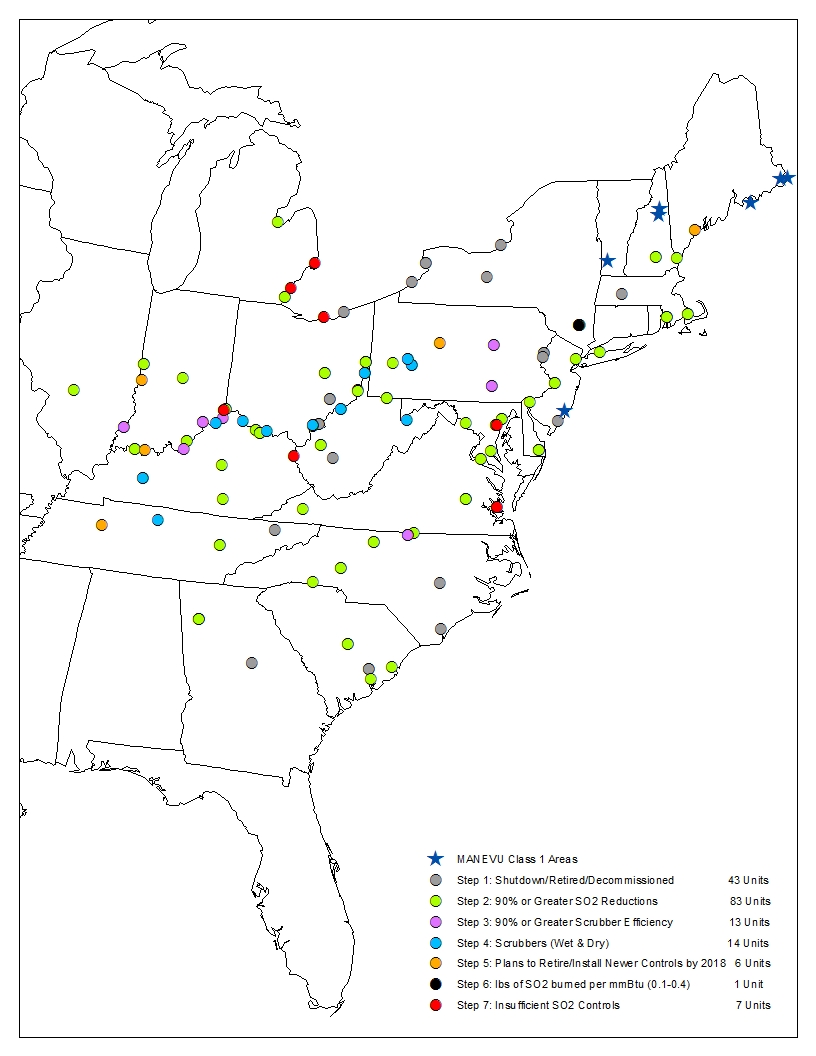 STATEORIS IDPLANT NAMEUNIT IDDELAWARE594INDIAN RIVER1DELAWARE594INDIAN RIVER2DELAWARE594INDIAN RIVER3GEORGIA709HARLLEE BRANCH3,4INDIANA988TANNER’S CREEKU1,U2,U3INDIANA988TANNER’S CREEK4MASSACHUSETTS1606MOUNT TOM1MASSACHUSETTS1613SOMERSET8MASSACHUSETTS1626SALEM HARBOR1MASSACHUSETTS1626SALEM HARBOR3MASSACHUSETTS1626SALEM HARBOR4NEW JERSEY2378B L ENGLAND1NEW YORK2526GOUDEY11,12,13NEW YORK2527GREENIDGE6NEW YORK2549C R HUNTLEY67,68NEW YORK2549C R HUNTLEY63,64,65,66NEW YORK2554DUNKIRK3,4NEW YORK2594OSWEGO5NEW YORK2642ROCHESTER 73,4NORTH CAROLINA2709LEE3NORTH CAROLINA2713L V SUTTON3OHIO2830WALTER C BECKJORD6OHIO2832MIAMI FORT5-1,5-2,6OHIO2837EASTLAKE5OHIO2840CONESVILLE1,2OHIO2864R E BURGER5 THRU 8OHIO2872MUSKINGUM RIVER1,2,3,4OHIO2872MUSKINGUM RIVER5OHIO7253RICHARD GORSUCH1,2,3,4PENNSYLVANIA3113PORTLAND1PENNSYLVANIA3113PORTLAND2PENNSYLVANIA3149MARTINS CREEK1,2PENNSYLVANIA3178ARMSTRONG2PENNSYLVANIA2179HATFIELD’S FERRY1,2PENNSYLVANIA3131SHAWVILLE3,4SOUTH CAROLINA3319JEFFERIES3SOUTH CAROLINA3319JEFFERIES4TENNESSEE3405JOHN SEVIER3,4VIRGINIA3803CHESAPEAKE3VIRGINIA3803CHESAPEAKE4WEST VIRGINIA3938KANAWHA RIVER1,2WEST VIRGINIA3938PHILIP SPORN51WEST VIRGINIA3938PHILIP SPORN11,21,31,41WEST VIRGINIA3942ALBRIGHT3WEST VIRGINIA3947KAMMER1,2,3STATEORIS IDPLANT NAMEUNIT IDDELAWARE593EDGE MOOR5DELAWARE594INDIAN RIVER4GEORGIA703BOWEN1BLRGEORGIA703BOWEN2BLRGEORGIA703BOWEN3BLRGEORGIA703BOWEN4BLRILLINOIS861COFFEEN1,2INDIANA990ELMER W STOUT70INDIANA1001CAYUGA1INDIANA1001CAYUGA2INDIANA1008R GALLAGHER1,2INDIANA1008R GALLAGHER3,4INDIANA6113GIBSON1,2INDIANA6705WARRICK1,2INDIANA6705WARRICK4KENTUCKY1355E W BROWN2,31378PARADISE31384COOPER1,26041H L SPURLOCK16041H L SPURLOCK2MARYLAND602BRANDON SHORES1MARYLAND602BRANDON SHORES2MARYLAND1552C P CRANE1MARYLAND1552C P CRANE2MARYLAND1571CHALK POINT1,2MARYLAND1572DICKERSON1,2,3MARYLAND1573MORGANTOWN1MARYLAND1573MORGANTOWN2MASSACHUSETTS1599CANAL1MASSACHUSETTS1599CANAL2MASSACHUSETTS1619BRAYTON POINT1MASSACHUSETTS1619BRAYTON POINT2MASSACHUSETTS1619BRAYTON POINT3MICHIGAN1702DAN E KARN3,4MICHIGAN1733MONROE1,2MICHIGAN1733MONROE3,4NEW HAMPSHIRE2364MERRIMACK1NEW HAMPSHIRE2364MERRIMACK2NEW HAMPSHIRE8002NEWINGTON1NEW JERSEY2403HUDSON2NEW JERSEY2408MERCER1NEW JERSEY2408MERCER2NEW YORK2480DANSKAMMER4NEW YORK2516NORTHPORT3NEW YORK8006ROSETON1NORTH CAROLINA2712ROXBORO3A,3BNORTH CAROLINA2721CLIFFSIDE5NORTH CAROLINA2727MARSHALL3NORTH CAROLINA2727MARSHALL4NORTH CAROLINA6250MAYO1A,1BNORTH CAROLINA8042BELEWS CREEK1NORTH CAROLINA8042BELEWS CREEK2OHIO2828CARDINAL3OHIO2832MIAMI FORT7OHIO2840CONESVILLE4OHIO2850J M STUART1OHIO2850J M STUART2OHIO2850J M STUART3OHIO2850J M STUART4OHIO2866W H SAMMIS1,2OHIO2866W H SAMMIS3,4OHIO2866W H SAMMIS5OHIO2866W H SAMMIS6OHIO2866W H SAMMIS7OHIO2876KYGER CREEK1,2,3,4,5PENNSYLVANIA3149MONTOUR1PENNSYLVANIA8226CHESWICK1SOUTH CAROLINA3297WATEREEWAT1SOUTH CAROLINA3297WATEREEWAT2SOUTH CAROLINA3298WILLIAMSWIL1SOUTH CAROLINA6249WINYAH1TENNESSEE3407KINGSTON1,2,3,4,5TENNESSEE3407KINGSTON6,7,8,9VIRGINIA3775CLINCH RIVER1,2VIRGINIA3797CHESTERFIELD4VIRGINIA3797CHESTERFIELD5VIRGINIA3797CHESTERFIELD6WEST VIRGINIA3935JOHN E AMOS1,2WEST VIRGINIA3935JOHN E AMOS33943FORT MARTIN13943FORT MARTIN23948MITCHELL1,26264MOUNTAINEER1STATEORIS IDPLANT NAMEUNIT IDINDIANA983CLIFTY CREEK1,2,3INDIANA983CLIFTY CREEK4,5,6INDIANA6113GIBSON3,4KENTUCKY1364MILL CREEK4KENTUCKY6018EAST BEND2NORTH CAROLINA2712ROXBORO1NORTH CAROLINA2712ROXBORO2NORTH CAROLINA2712ROXBORO4A,4BOHIO2828CARDINAL1PENNSYLVANIA3136KEYSTONE1PENNSYLVANIA3140BRUNNER ISLAND1,2PENNSYLVANIA3140BRUNNER ISLAND3PENNSYLVANIA3149MONTOUR2STATEORIS IDPLANT NAMEUNIT ID*KENTUCKY1356GHENT3,41378PARADISE2OHIO2828CARDINAL2OHIO2866W H ZIMMER1OHIO6031KILLEN STATION2OHIO8102GEN J M GAVIN1OHIO8102GEN J M GAVIN2PENNSYLVANIA3122HOMER CITY1PENNSYLVANIA3122HOMER CITY2PENNSYLVANIA3136KEYSTONE2TENNESSEE3403GALLATIN3,4WEST VIRGINIA3954MT STORM1,2WEST VIRGINIA6004PLEASANTS1WEST VIRGINIA6004PLEASANTS2STATEORIS IDPLANT NAMEUNIT IDINDIANA1010WABASH RIVER2,3,4,5,6INDIANA6166ROCKPORTMB1,MB2MAINE1507WILLIAM F WYMAN4TENNESSEE3406JOHNSONVILLE1 THRU 10VIRGINIA3809YORKTOWN1,2STATEORIS IDPLANT NAMEUNIT IDNEW YORK8006ROSETON2PlantStateUNIT IDORIS ID2015 CAMD SO2  (tpy)2002 CAMD SO2 (tpy)% Change 2002-2015Avon LakeOH12283647,96441,84015%Big SandyKYBSU1135321,85241,899-41%Trenton ChannelMI9A174511,65619,237-39%St. ClairMI717438,93815,980-44%Herbert A WagnerMD315548,75110,096-48%YorktownVA338092,07010,567-80%